OBJETIVO: Reconocer  las partes de un micrómetro y sus diferentes escalas de medición.   Leer mediciones en el sistema Métrico Internacional.   Conocer las normas específicas en el cuidado  y utilización de instrumentos de medición.  LUGAR:  		Sala o taller.TIEMPO: 		45 min. DINÁMICA DE TRABAJO:    Individual. I.-   Responda las siguientes preguntas. 1.- ¿En qué sistema de medida  permite medir el micrómetro y en qué unidad de medida?       R:	En el Sistema Inglés y en el Sistema Internacional, en pulgadas y milímetros respectivamente.  2.- ¿Según las medidas a realizar cuántos tipos de micrómetros se conocen?     R: Micrómetros para medidas exteriores, interiores y de profundidad.  3.- ¿Cuáles son los grados de precisión que se pueden obtener al utilizar un micrómetro?      R: Los grados de precisión que se pueden obtener son del orden de las centésimas y    milésimas de milímetros y de pulgadas.4.- Señale a lo menos dos recomendaciones de uso específico del micrómetro.  R: Antes de iniciar una medida hay que verificar que cuando los topes estén juntos la escala marca " cero"  absoluto. Limpiar muy bien las piezas a medir y los topes del instrumento.         5.- ¿Por qué se sugiere la temperatura  de 20°C  para efectuar las mediciones?  R: A esa temperatura los materiales no sufren  dilataciones ni contracciones. II.- Identifique qué tipo de medida pueden realizar los siguientes micrómetros.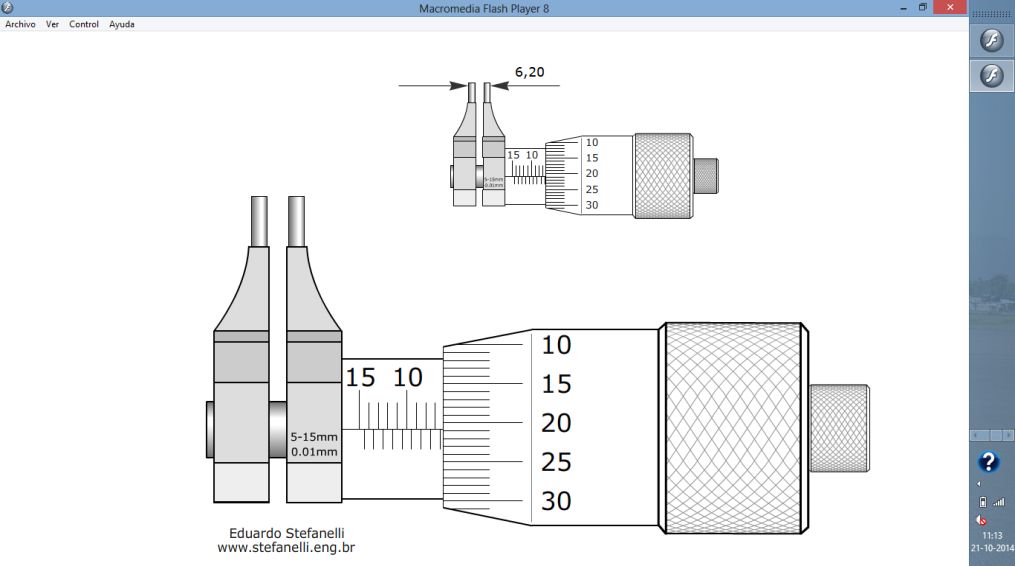 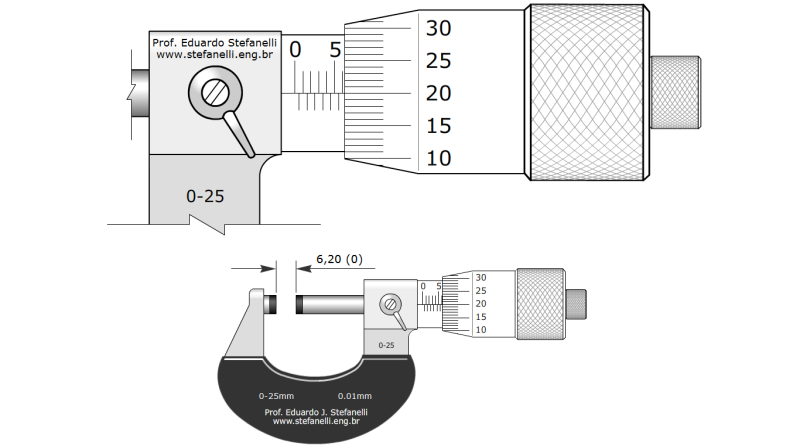 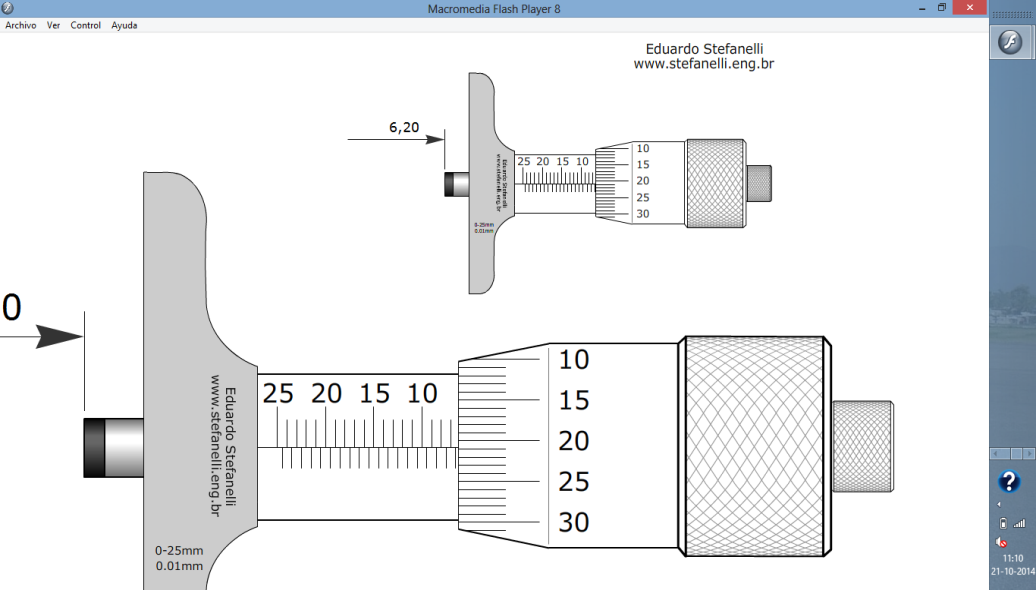   1.-  R: Medidas de profundidad.  2.- R: Medidas interiores. 3.-  R: Medidas exteriores. 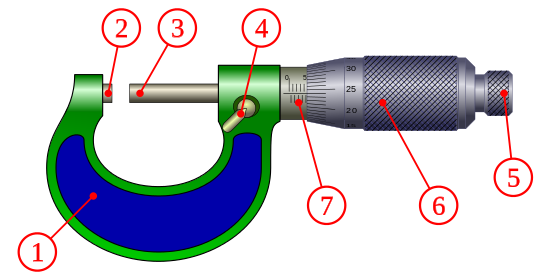 III.- Considere el micrómetro de la figura.1.-  Identifique las partes del micrómetro de la figura completando con el nombre la siguiente tabla. IV.-  Considerando que las siguientes figuras corresponden a un  micrómetro para exteriores de 0 - 25 mm en grado de precisión de 0,01 mm, identifique las medidas que muestran cada una de ellas marcando la alternativa correcta.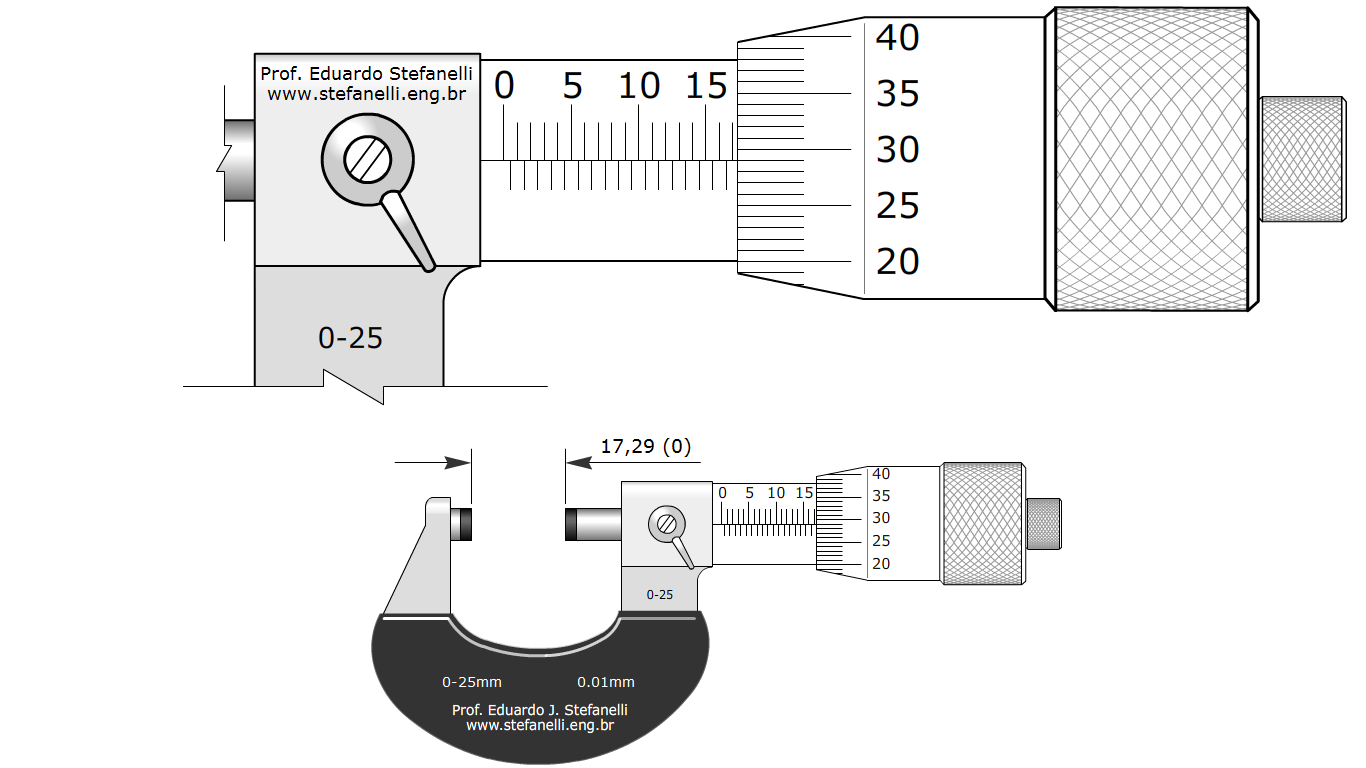 1.-      a)   17.29 mm         b) 18,29 mm         c) 17,029 mm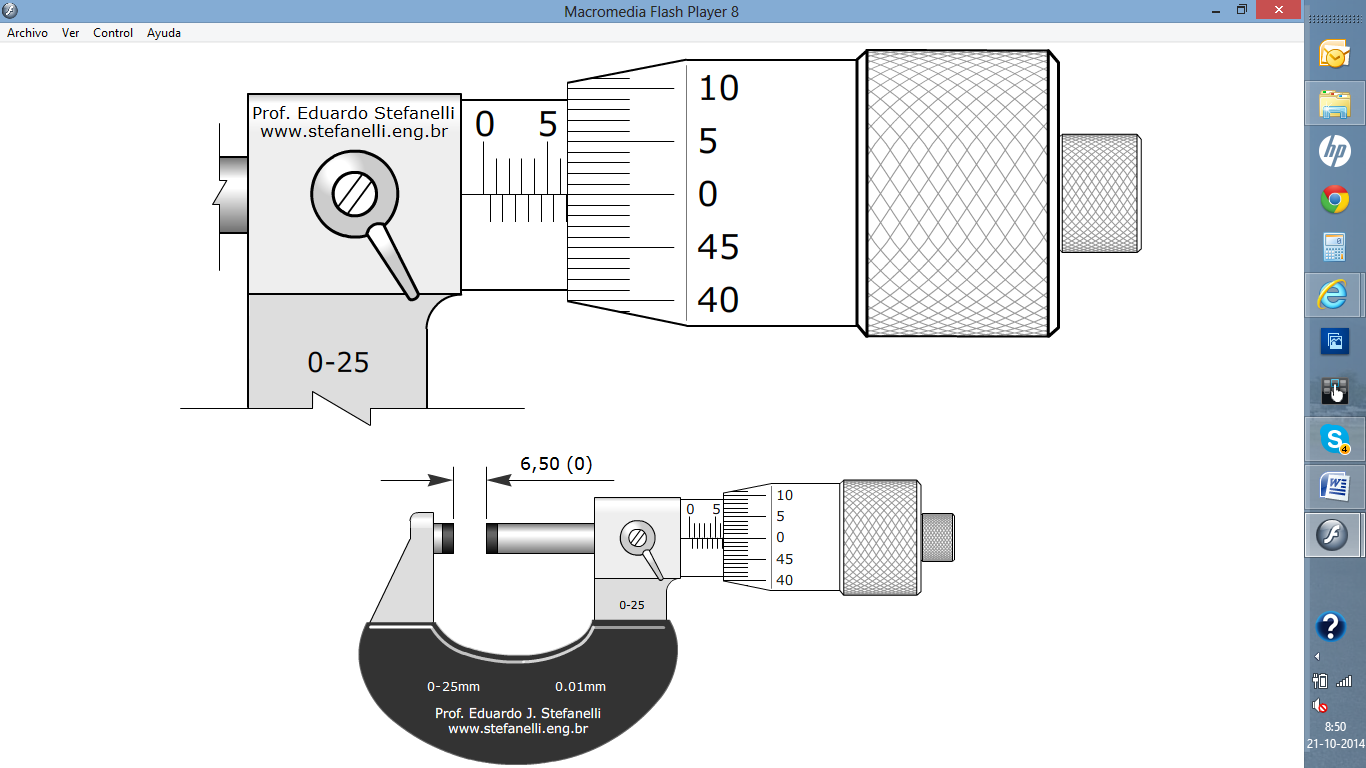 2.-      a)    7,00 mm          b) 6,00 mm          c) 6.50 mm 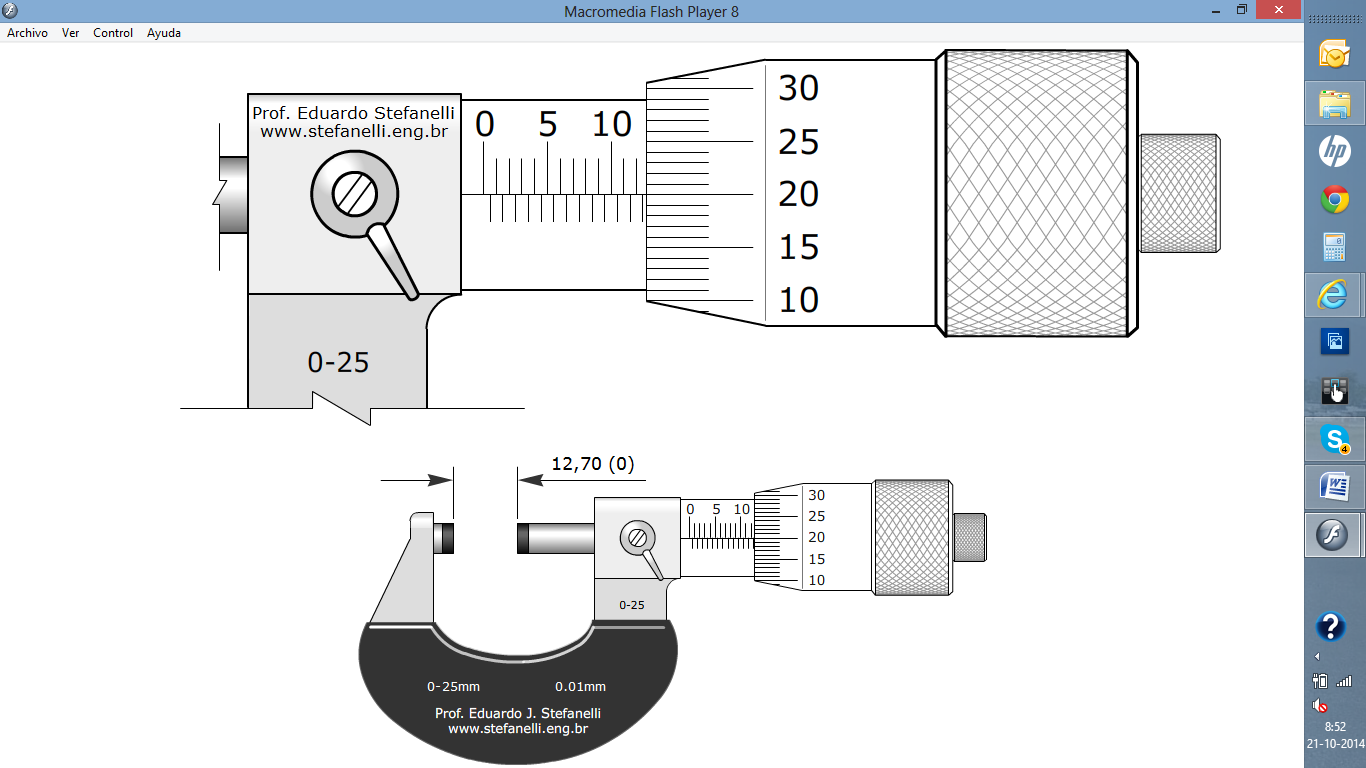 3.-      a)   12.70 mm          b) 12,20 mm           c) 13,20 mm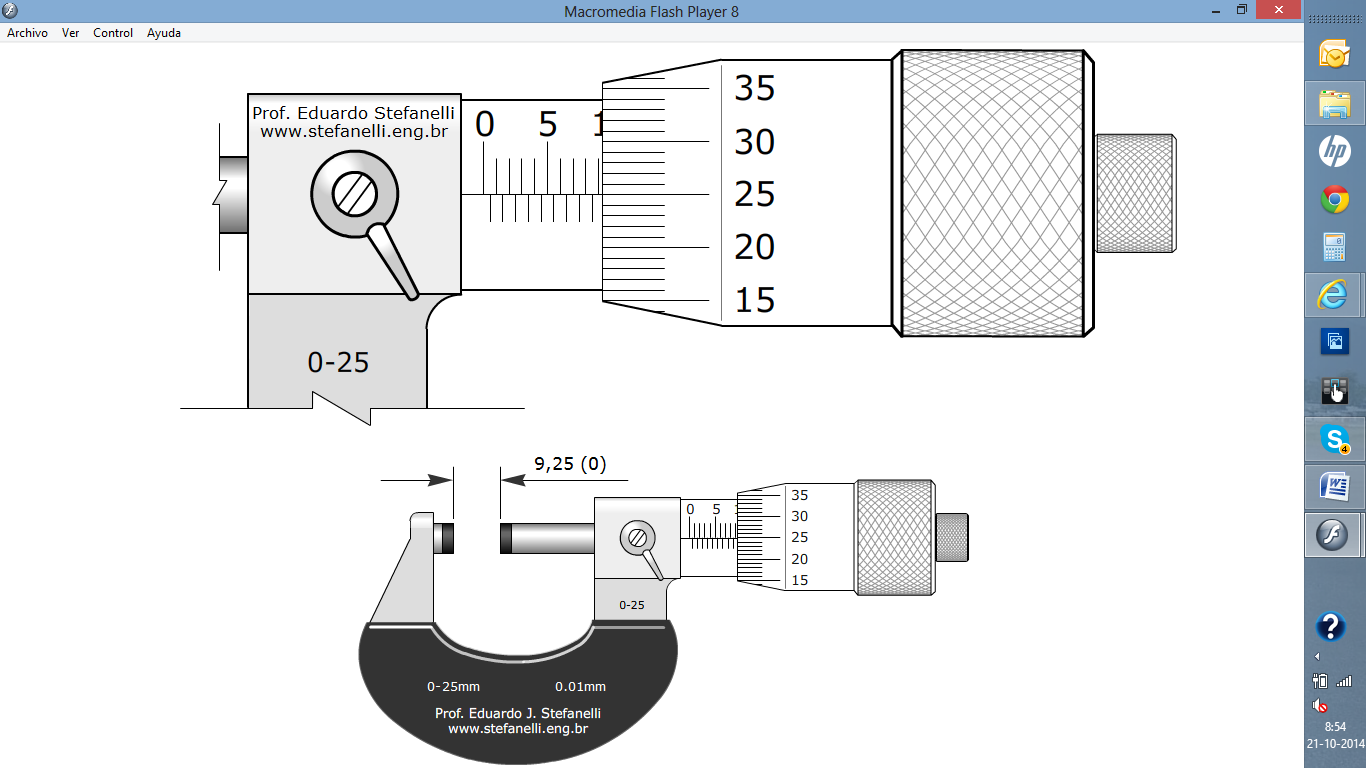 4.-      a)   10,25 mm           b) 9,25 mm             c) 9,75 mm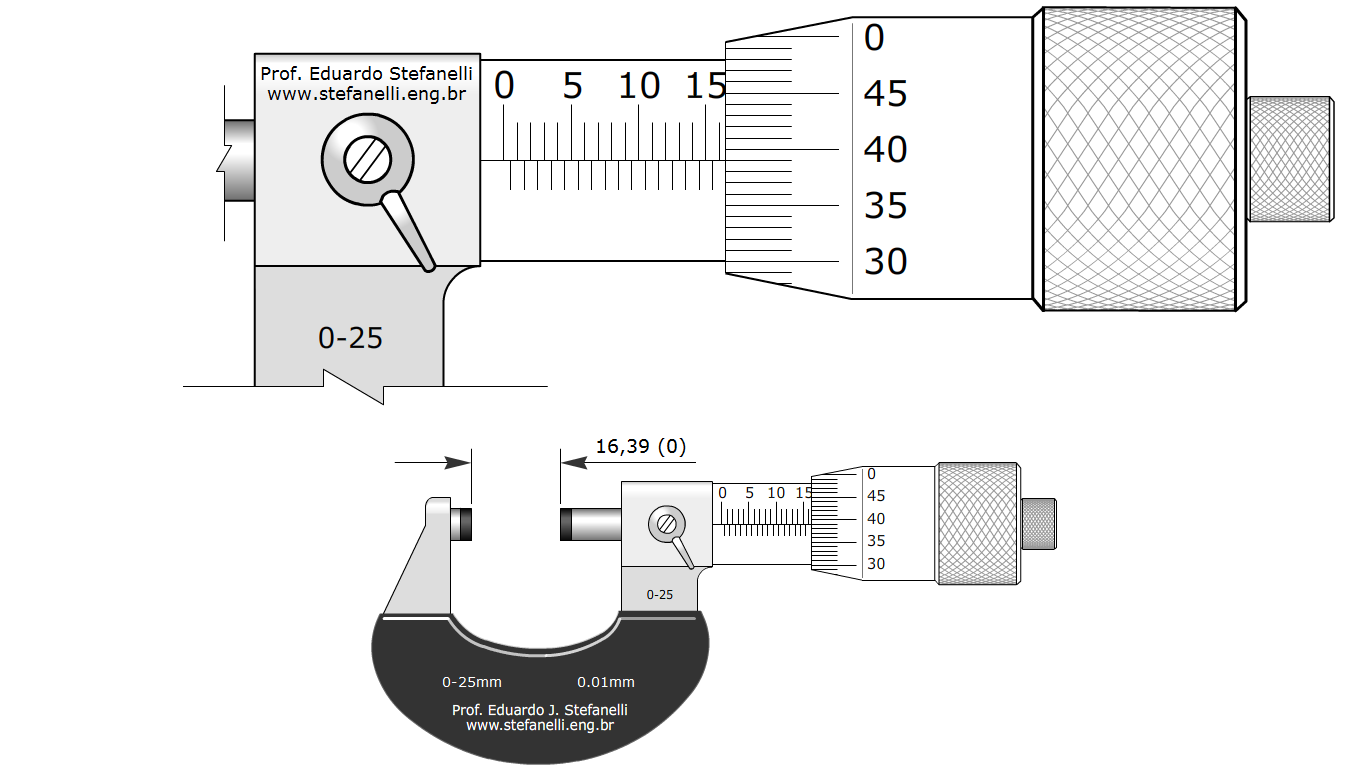 5.-      a)   15,39 mm           b) 16,39 mm             c) 15,89 mmADOTEC 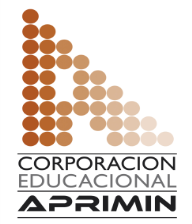 MÓDULOMETROLOGÍA ADOTEC UNIDAD IIIMEDICIÓN 3 ADOTEC GUÍA DE TRABAJO N°4MICRÓMETRO NOMBRENOMBRENOMBREFECHACURSO1.-	CUERPO5.-	TRINQUETE2.-	TOPE FIJO6.-	TAMBOR O NONIO MÓVIL3.-	ESPIGA O HUSILLO7.-	TAMBOR O ESCALA FIJA4.-	PALANCA DE FIJACION O FRENO